UNIVERSIDADE ESTADUAL DA PARAÍBA 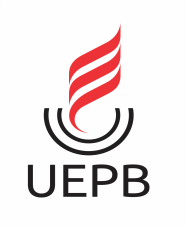 CENTRO DE ENSINODEPARTAMENTODECLARAÇÃO DE COMPONENTES CURRICULARESDeclaramos para fins de progressão por desempenho docente que o professor __ matrícula _________ lotado no __________ (Centro/Departamento), ministrou o(s) seguinte(s) componente(s) curricular(es) interstício de _____________a ___________ :*CH = Carga Horária______________________________, _______ / ______ /_______ .                                                                            (Cidade, dia/ mês/ ano)______________________________________________________Assinatura e Carimbo do Chefe do DepartamentoAno/SemestreCursoComponentes Curriculares CH*SemanalNo de turmasTotal CH* Semanal2012.1Curso ABCC X2122012.1CC Y2242012.1EST. SUP.X2122012.1EST. SUP. XX212Aulas Teóricas e Práticas - Total da Carga Horária Semanal no Período LetivoAulas Teóricas e Práticas - Total da Carga Horária Semanal no Período LetivoAulas Teóricas e Práticas - Total da Carga Horária Semanal no Período LetivoAulas Teóricas e Práticas - Total da Carga Horária Semanal no Período LetivoAulas Teóricas e Práticas - Total da Carga Horária Semanal no Período Letivo6Estágio Supervisionado - Total de Carga Horária Semanal no Período LetivoEstágio Supervisionado - Total de Carga Horária Semanal no Período LetivoEstágio Supervisionado - Total de Carga Horária Semanal no Período LetivoEstágio Supervisionado - Total de Carga Horária Semanal no Período LetivoEstágio Supervisionado - Total de Carga Horária Semanal no Período Letivo42012.2Curso ABCC X2242012.2CC T4142012.2EST. SUP. XXX2242012.2CC Z212Aulas Teóricas e Práticas - Total da Carga Horária Semanal no Período LetivoAulas Teóricas e Práticas - Total da Carga Horária Semanal no Período LetivoAulas Teóricas e Práticas - Total da Carga Horária Semanal no Período LetivoAulas Teóricas e Práticas - Total da Carga Horária Semanal no Período LetivoAulas Teóricas e Práticas - Total da Carga Horária Semanal no Período Letivo10Estágio Supervisionado - Total de Carga Horária Semanal no Período LetivoEstágio Supervisionado - Total de Carga Horária Semanal no Período LetivoEstágio Supervisionado - Total de Carga Horária Semanal no Período LetivoEstágio Supervisionado - Total de Carga Horária Semanal no Período LetivoEstágio Supervisionado - Total de Carga Horária Semanal no Período Letivo42013.1Curso ABCC X2122013.1CC Y2122013.1CC T4142013.1EST. SUP.XXX224Aulas Teóricas e Práticas - Total da Carga Horária Semanal no Período LetivoAulas Teóricas e Práticas - Total da Carga Horária Semanal no Período LetivoAulas Teóricas e Práticas - Total da Carga Horária Semanal no Período LetivoAulas Teóricas e Práticas - Total da Carga Horária Semanal no Período LetivoAulas Teóricas e Práticas - Total da Carga Horária Semanal no Período Letivo8Estágio Supervisionado - Total de Carga Horária Semanal no Período LetivoEstágio Supervisionado - Total de Carga Horária Semanal no Período LetivoEstágio Supervisionado - Total de Carga Horária Semanal no Período LetivoEstágio Supervisionado - Total de Carga Horária Semanal no Período LetivoEstágio Supervisionado - Total de Carga Horária Semanal no Período Letivo42013.2Curso ABCC X2122013.2CC T4142013.2EST. SUP. XXX2242013.2CC Z212Aulas Teóricas e Práticas - Total da Carga Horária Semanal no Período LetivoAulas Teóricas e Práticas - Total da Carga Horária Semanal no Período LetivoAulas Teóricas e Práticas - Total da Carga Horária Semanal no Período LetivoAulas Teóricas e Práticas - Total da Carga Horária Semanal no Período LetivoAulas Teóricas e Práticas - Total da Carga Horária Semanal no Período Letivo8Estágio Supervisionado - Total de Carga Horária Semanal no Período LetivoEstágio Supervisionado - Total de Carga Horária Semanal no Período LetivoEstágio Supervisionado - Total de Carga Horária Semanal no Período LetivoEstágio Supervisionado - Total de Carga Horária Semanal no Período LetivoEstágio Supervisionado - Total de Carga Horária Semanal no Período Letivo4Aulas Teóricas e Práticas - Média da Carga Horária no InterstícioAulas Teóricas e Práticas - Média da Carga Horária no InterstícioAulas Teóricas e Práticas - Média da Carga Horária no InterstícioAulas Teóricas e Práticas - Média da Carga Horária no InterstícioAulas Teóricas e Práticas - Média da Carga Horária no Interstício8Estágio Supervisionado - Média da Carga Horária no InterstícioEstágio Supervisionado - Média da Carga Horária no InterstícioEstágio Supervisionado - Média da Carga Horária no InterstícioEstágio Supervisionado - Média da Carga Horária no InterstícioEstágio Supervisionado - Média da Carga Horária no Interstício4